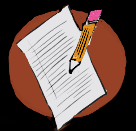 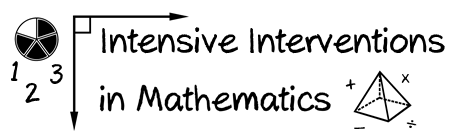 Determine the foundational skills that may need to be included within intensive intervention. You can use your state standards or your knowledge of mathematical pathways.Continuum of mathematics learning